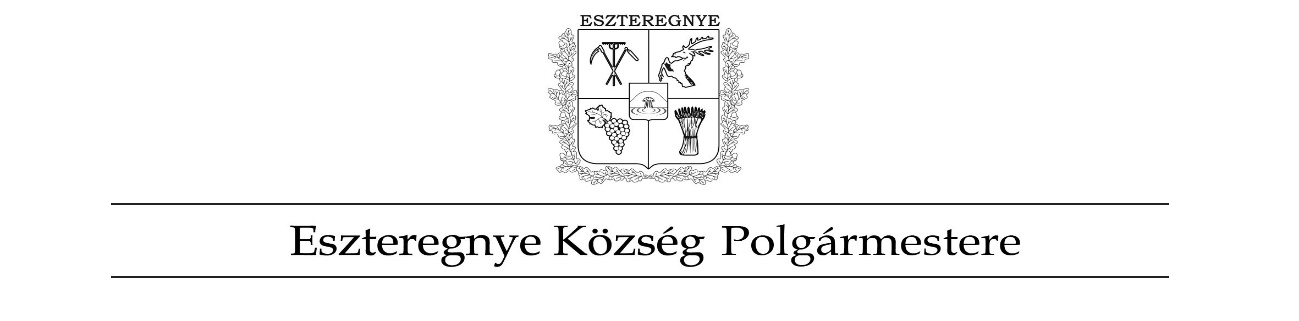 Előterjesztés a nem közművel összegyűjtött folyékony hulladék kezelésével összefüggő helyi közszolgáltatásról szóló önkormányzati rendelet módosításáraTisztelt Képviselő-testület!Eszteregnye Község Önkormányzata Képviselő-testületének 12/2014. (XII. 8.) önkormányzati rendelete vonatkozik a nem közművel összegyűjtött folyékony hulladék kezelésével összefüggő helyi közszolgáltatásra. A vízgazdálkodásról szóló 1995. évi LVII. törvény (továbbiakban: Vgtv.), valamint a nem közművel összegyűjtött háztartási szennyvíz begyűjtésére vonatkozó közszolgáltatási tevékenység részletes szabályairól szóló 455/2013. (XI.29.) Kormányrendelet (továbbiakban: Korm. r.) szabályozza a jogterületet.A Vgtv. 4. § (2) bekezdés d) pontja szerint:(2) A települési önkormányzat – a vízgazdálkodási tevékenységek, mint közfeladatok (közszolgáltatások) körében – köteles gondoskodni:d) a településen található szennyvízbekötés nélküli ingatlanok esetében a nem közművel összegyűjtött háztartási szennyvíz begyűjtésének szervezéséről és ellenőrzéséről.A Korm.r 1. § (2) bekezdése szerint: "1. § (1) A nem közművel összegyűjtött háztartási szennyvíz begyűjtésére vonatkozó közszolgáltatási tevékenység (a továbbiakban: közszolgáltatás) tekintetében a begyűjtés helye szerint illetékes vízügyi hatóság jár el a szolgáltatási tevékenység megkezdésének és folytatásának általános szabályairól szóló törvény (a továbbiakban: Szolg. tv.) szerinti szolgáltatás felügyeletét ellátó hatóságként (a továbbiakban: felügyeletet ellátó hatóság).(2) Az ingatlanon történő vízfelhasználás esetén az ingatlan tulajdonosa, vagyonkezelője, vagy egyéb jogcímen használója (a továbbiakban: ingatlantulajdonos) évente legalább egy alkalommal köteles a közszolgáltatás igénybe vételére, kivéve ha jogszabály eltérően rendelkezik.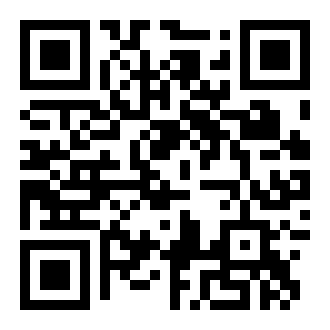 8882 Eszteregnye, Kossuth u. 3. 
E-mail: polgarmester@eszteregnye.huA Vgtv. 45. §. (6) bekezdésében kapott felhatalmazás alapján a települési önkormányzat képviselő-testülete rendeletben állapította meg 2014-ben a nem közművel összegyűjtött háztartási szennyvíz kezelésére vonatkozó szabályokat.Jelen rendeletmódosítás csak a közszolgáltatásért fizetendő díj mértékének módosítása indokolja, amely a közszolgáltató által adott árajánlat szerint kerül megállapításra. Tisztelt Képviselő-testület!A nem közművel összegyűjtött háztartási szennyvíz begyűjtésére vonatkozó közszolgáltatásról szóló önkormányzati rendelet módosításáról szóló előterjesztésben leírtakat és a rendelettervezetet kérem, szíveskedjenek megvitatni, azt követően döntést hozni.Eszteregnye, 2019. november 15.Kele Lajos Attila polgármesterElőzetes hatásvizsgálata jogalkotásról szóló 2010. évi CXXX. törvény 17.§ (1) bekezdése alapjánA rendelet-tervezet címe: Eszteregnye Község Önkormányzata Képviselő-testületének …./2019. (………...) önkormányzati rendelete a nem közművel összegyűjtött folyékony hulladék kezelésével összefüggő helyi közszolgáltatásról szóló 12/2014. (XII. 8.) önkormányzati rendeleteI. – II. társadalmi és gazdasági hatásai: A magasabb szintű jogszabályokkal összhangban a közszolgáltatás ellátásának és igénybevételének helyi szabályai aktualizálásra kerültek, jelen rendeletmódosítás pontosításra irányul.III. költségvetési hatásai: Nincsenek.IV. - V. Környezeti, egészségügyi következmények: A magasabb szintű jogszabályokban előírt elvárásoknak megfelelően a helyi szabályozás elősegíti a környezetvédelmi és egészségügyi előírások érvényesítését.VI. adminisztratív terheket befolyásoló hatásai: Nincsenek.VII. megalkotásának szükségessége: A Vgtv. 45. §. (6) bekezdésében kapott felhatalmazás alapján a települési önkormányzat képviselő-testületének rendeletben kell megállapítania a nem közművel összegyűjtött háztartási szennyvíz kezelésére vonatkozó szabályokat.VIII. a jogalkotás elmaradásának várható következményei: Mulasztásos törvénysértés - törvényességi észrevétel.IX. alkalmazásához szükséges személyi, szervezeti, tárgyi és pénzügyi feltételek: Biztosítottak.Eszteregnye Község Önkormányzata Képviselő-testületének……./2019. (……..) önkormányzati rendeletea nem közművel összegyűjtött folyékony hulladék kezelésével összefüggő helyi közszolgáltatásról szóló 12/2014. (XII. 8.) önkormányzati rendeletének módosításárólT e r v e z e tEszteregnye Község Önkormányzata Képviselő-testülete Magyarország Alaptörvénye 32. § (1) bekezdés a.) és l.) pontjában, a vízgazdálkodásról szóló 1995. évi LVII. törvény 45.§ (6) bekezdésében kapott felhatalmazás alapján, a Magyarország helyi önkormányzatairól szóló 2011. évi CLXXXIX. törvény 13.§ (1) bekezdés 5., 11., 19. és 21. pontjában meghatározott feladatkörében eljárva az alábbi rendeletet alkotja:1.§Eszteregnye Község Önkormányzata Képviselő-testülete (a továbbiakban: Képviselő-testület) A nem közművel összegyűjtött folyékony hulladék kezelésével összefüggő helyi közszolgáltatásról szóló 12/2014. (XII. 8.) önkormányzati rendeletének (a továbbiakban: Rendelet) 3. § 5-6. pontja helyébe a következő rendelkezés lép:„5. A nem közművel összegyűjtött háztartási szennyvíz begyűjtésével, elszállításával és ártalmatlanító helyre történő elhelyezésével kapcsolatos közszolgáltatás teljes körét Polainé Marek Valéria vállalkozó (8800 Nagykanizsa, Gárdonyi u. 1.) - továbbiakban közszolgáltató - jogosult és köteles ellátni, az Önkormányzattal kötött szerződés alapján. 6. A hatósági engedéllyel rendelkező, közszolgáltató által szállított, nem közművel összegyűjtött háztartási szennyvizet a közszolgáltató által üzemeltetett Nagykanizsa 014/3. hrsz-ú szántóföldi barázdás ürítő helyen köteles elhelyezni. Az engedély hatálya alá nem tartozó időszakon kívüli időtartamban a Nagykanizsai Dél- Zalai Víz- és Csatornamű Rt. (8800 Nagykanizsa, Kisfaludy u. 15/A.) üzemelésében lévő szennyvíztisztító telepre köteles szállítani.”2. §A Rendelet 6. § 1. pontja helyébe a következő rendelkezés lép:„1. A nem közművel összegyűjtött háztartási szennyvíz gyűjtési, szállítási és ártalommentes elhelyezési díját a rendelet 1. melléklete tartalmazza.”3. §A Képviselő-testület a rendelet 8. § 2. pontját, valamint 1-4. függelékeit hatályon kívül helyezi.4. §E rendelet 2020. január 1. napjától lép hatályba.Eszteregnye, 2019. november Záradék: A rendeletet kihirdetésre került: 2019. ……………………mellékletA nem közművel összegyűjtött háztartási szennyvíz gyűjtési, szállítási és ártalommentes elhelyezési díja:……….. .-Ft  + Áfa   Ft/m3Kele Lajos AttilaSzalai-Gaál MónikapolgármesterjegyzőSzalai-Gaál Mónikajegyző